Алматы.МКР.АК-Булак ул.с.сУЛЕЙМЕНОВА ДОМ 72 • Телефон,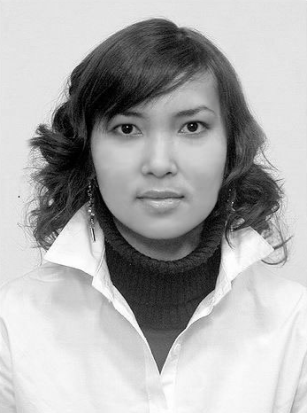 3910956, сот.87021663291,87016297795Ержанов Жандос БакдаулетовичСВЕДЕНИЯ О СЕБЕ        			Дата рождения: 25.05.1982гр			Национальность: казах			Семейное положение: женатОБРАЗОВАНИЕ  1989– 1999			Г.Балхаш школа им Абая1999 – 2003  			Казахская Академия Спорта и Туризма			Высшее			Специальность: ТРЕНЕР ПО Дзю-до,                                                    Кандидат МастераСпортаОПЫТ РАБОТЫ2003-2005 			Казино «Алма» охрана2005-2006                                 г.Балхаш №16 школа учитель физвоспитания2006-                                          г.Алматы мкр Аксай-3б №123ШГ                                                       учитель физвоспитания    ЗНАНИЕ ЯЗЫКОВ 			Казахский (родной), русский (свободно), 			английский(начинающий)НАВЫКИ 			Знание ПК: MS Windows and MS Office (Word, Excel, 			Power Point). Internet ExplorerХАРАКТЕРИСТИКА 			Серьезный, честный, пунктуальный,                                                     	ответственный, общительныйЦЕЛЬ 			Получение профессионального опыта с дальнейшим  			карьерным ростом. Большое желание работать.Алматы.МКР.АК-Булак ул.с.сУЛЕЙМЕНОВА ДОМ 72 • Телефон,3910956, сот.87021663291,87016297795Сауданбекова Жалгас БектасовнаСВЕДЕНИЯ О СЕБЕ        			Дата рождения: 23.02.1982гр			Национальность: казашка			Семейное положение: замужемОБРАЗОВАНИЕ  1989– 1996			Нарынкольская средняя школа1996-1999                                 №123 школа-гимназия им.К.А.Яссауи1999 – 2003  			Казахская Академия Спорта и Туризма			Высшее			Специальность: учитель по физвоспитания и ВолеологиОПЫТ РАБОТЫ2004-2006                                 г.Балхаш №16 школа учитель физвоспитания2006-                                          г.Алматы мкр Аксай-3б №123ШГ                                                       учитель физвоспитания    ЗНАНИЕ ЯЗЫКОВ 			Казахский (родной), русский (свободно), 			английский(начинающий)НАВЫКИ 			Знание ПК: MS Windows and MS Office (Word, Excel, 			Power Point). Internet ExplorerХАРАКТЕРИСТИКА 			Серьезная, пунктуальная,                                                     	ответственная, общительная и спортивнаяЦЕЛЬ 			Получение профессионального опыта  			Большое желание работать.Сатыбалдиева Махаббат74Садық Мақпал75Серікқалиева Гулім76Жұмахан Шырайлым77Абенова Турсынгул Геройкызы78Абизова Молир79Альмекеева Эльмира80Арыстанбекова Шынар81Аханова Айда82Еркебаева Асем83Ержанова Гулдана84Жуппанова Жупар85